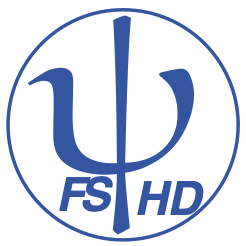 Protokoll zur Fachschafts-Vollversammlungder Studienfachschaft Psychologieam 13.12.2021Sitzungsleitung: MoritzProtokoll: NoraOnline-Beauftragte: HenrietteAnwesend: Laurids, Moritz, Tobi, Luca, Valentina, Carlotta, Sarah, Benno, Franzi G., Malaika, Malin, Sophia W., Anna, Eva, Maura, Nina, Sophia, Hanna, Antonia E., Henriette, Nora, Carissa (online), Rieke, MartaTagesordnung TOP 1 Begrüßung und Eröffnung der SitzungDie Sitzungsleitung begrüßt alle Anwesenden und erklärt damit die heutige Sitzung der Fachschafts-Vollversammlung um 18:03 Uhr für eröffnet.Die Impfnachweise wurden kontrolliert.TOP 2 Feststellung der Anwesenden & Feststellung der BeschlussfähigkeitDie Sitzungsleitung bittet alle Anwesenden reihum ihre Namen für das Protokoll zu nennen. Es sind 24 stimmberechtigte Vertreter der Studienfachschaft Psychologie und 0 Gäste ohne Stimmrecht anwesend.Damit ist die Mindestzahl von 8 stimmberechtigten Vertretern aus der Studienfachschaft Psychologie erfüllt und die Fachschafts-Vollversammlung ist gemäß der Satzung beschlussfähig.TOP 3 Annahme des Protokolls der letzten SitzungDie Sitzungsleitung fragt die Anwesenden, ob es Anträge oder Änderungsvorschläge an dem Protokoll der letzten Sitzung der Fachschafts-Vollversammlung vom 06.12.2021. Das Protokoll wird angenommen mit 22 Annahmen und 0 Enthaltungen. TOP 4 Festlegung der TagesordnungDie Sitzungsleitung bittet alle Anwesenden um Beiträge zur Tagesordnung. Die folgenden Punkte werden auf die Tagesordnung genommen:CHE-RankingSchlüsselWahlenDAI-KooperationMaskottchen Mail zur PräsenzlehreTOP 5 CHE-RankingTOP 6 SchlüsselkastenTOP 7 Wahlen	TOP 8 DAI-Kooperation	TOP 9 Maskottchen	TOP 10 Mail an Prof. Spinath	TOP 11 Bestimmung der Sitzungsleitung für die nächste FS-VollversammlungDa keine weiteren Tagesordnungspunkte vorliegen, erklärt die Sitzungsleitung die Fachschafts-Vollversammlung um 18:33 Uhr für beendet.Die nächste Fachschafts-Sitzung wird am 20.12. um 18:00 Uhr online stattfinden.Sitzungsleitung: Wird spontan festgelegtProtokoll: SophiaAnliegenWerbung zur Teilnahme am CHE-RankingWerbung zur Teilnahme am CHE-RankingEs kam die Bitte, dass wir Werbung für die Teilnahme am CHE-Ranking machen (Hochschulranking der Zeit)Wir machen Werbung per InstagramEs kam die Bitte, dass wir Werbung für die Teilnahme am CHE-Ranking machen (Hochschulranking der Zeit)Wir machen Werbung per InstagramAufgaben & ZuständigeInsta-StoryInsta-TeamAnliegenSchloss des Schlüsselkastens funktioniert nicht richtigSchloss des Schlüsselkastens funktioniert nicht richtigSchloss des Schlüsselkastens des Fachschaftskellers funktioniert nicht mehr richtigSchloss wird geöltSollte das Ölen nichts bringen, wird ein neuer Kasten gekauft: Finanzbeschluss: beschlossen werden die Erstattung von maximal 50€ für einen neuen SchlüsselkastenPosten-Nr. 513.0236 - Weitere Ausstattung Der Beschluss wurde einstimmig angenommenSollte kein neuer Schlüsselkasten benötigt werden, werden neue Schlüssel angefertigt werden, da aktuell nicht ausreichend Schlüssel vorhanden sind. Finanzbeschluss: Maximale Erstattung von 25€ aus Posten-Nr. 513.0236 - Weitere Ausstattung. Der Beschluss wurde angenommen mit 23 Ja-Stimmen und einer EnthaltungSchloss des Schlüsselkastens des Fachschaftskellers funktioniert nicht mehr richtigSchloss wird geöltSollte das Ölen nichts bringen, wird ein neuer Kasten gekauft: Finanzbeschluss: beschlossen werden die Erstattung von maximal 50€ für einen neuen SchlüsselkastenPosten-Nr. 513.0236 - Weitere Ausstattung Der Beschluss wurde einstimmig angenommenSollte kein neuer Schlüsselkasten benötigt werden, werden neue Schlüssel angefertigt werden, da aktuell nicht ausreichend Schlüssel vorhanden sind. Finanzbeschluss: Maximale Erstattung von 25€ aus Posten-Nr. 513.0236 - Weitere Ausstattung. Der Beschluss wurde angenommen mit 23 Ja-Stimmen und einer EnthaltungAufgaben & ZuständigeGraphitpulver zum Ölen des Schlosses mitbringen Bei Bedarf neuen Kasten kaufenValentinaLauridsAnliegenEs fehlen noch Leute für den Wahlausschuss Es fehlen noch Leute für den Wahlausschuss Bisher hat sich niemand für den Wahlausschuss für Fachrat- und Fachschaftsratswahlen gemeldet, es müssen bis zum 17.12. Verantwortliche gefunden werdenAufgabe: Wahlen beim StuRa anmelden (nur ca. 10 Minuten Aufwand) Antonia weiß über den Ablauf BescheidWahlen sind Ende JanuarBisher hat sich niemand für den Wahlausschuss für Fachrat- und Fachschaftsratswahlen gemeldet, es müssen bis zum 17.12. Verantwortliche gefunden werdenAufgabe: Wahlen beim StuRa anmelden (nur ca. 10 Minuten Aufwand) Antonia weiß über den Ablauf BescheidWahlen sind Ende JanuarAufgaben & ZuständigeWahlausschuss übernehmenValentina und SarahAnliegenInformationen über Möglichkeiten zur Mitwirkung am DAIInformationen über Möglichkeiten zur Mitwirkung am DAIKooperation bringt auch zB Vergünstigungen für unsere StudierendenEs wurde mit dem DAI über die Möglichkeiten zur Kooperation gesprochen. Möglich ist das Einbringen über Themenvorschläge oder den Entwurf eines eigenen Formats/Vortragsreihe Das DAI bittet um Vorschläge zur Gestaltung und Themen bis Weihnachten genauere Absprache über Ablauf im Januar Vorschläge können über Insta oder Kurzprotokoll gesammelt werdenTipp: Prof. Funke nach Vorschlägen fragen -> ist eventuell selbst für Vorträge verfügbar oder kennt entsprechende PersonenKooperation bringt auch zB Vergünstigungen für unsere StudierendenEs wurde mit dem DAI über die Möglichkeiten zur Kooperation gesprochen. Möglich ist das Einbringen über Themenvorschläge oder den Entwurf eines eigenen Formats/Vortragsreihe Das DAI bittet um Vorschläge zur Gestaltung und Themen bis Weihnachten genauere Absprache über Ablauf im Januar Vorschläge können über Insta oder Kurzprotokoll gesammelt werdenTipp: Prof. Funke nach Vorschlägen fragen -> ist eventuell selbst für Vorträge verfügbar oder kennt entsprechende PersonenAufgaben & ZuständigeDokument zum Vorschläge sammeln erstellenValentinaAnliegenFS-MaskottchenFS-MaskottchenHeidelbärchen hat die Insta-Abstimmung für das FS-Maskottchen  gewonnenKuscheltier kann nach Weihnachten besorgt werdenName muss noch bestimmt werden Heidelbärchen hat die Insta-Abstimmung für das FS-Maskottchen  gewonnenKuscheltier kann nach Weihnachten besorgt werdenName muss noch bestimmt werden Aufgaben & ZuständigeAnliegenMail bezüglich der Wünsche zur Präsenzlehre am PIMail bezüglich der Wünsche zur Präsenzlehre am PIIn einigen Semestern gibt es aktuell wenig Präsenzlehre Mail an Fr. Spinath hierzu soll am nächsten Freitag, nach der nächsten QSM-Sitzung abgeschickt werden, um eventuelle Infos über eine Beteiligung mit QSM-Geldern an Beschaffung von nötigem Material unterbringen zu könnenIn einigen Semestern gibt es aktuell wenig Präsenzlehre Mail an Fr. Spinath hierzu soll am nächsten Freitag, nach der nächsten QSM-Sitzung abgeschickt werden, um eventuelle Infos über eine Beteiligung mit QSM-Geldern an Beschaffung von nötigem Material unterbringen zu könnenAufgaben & Zuständige